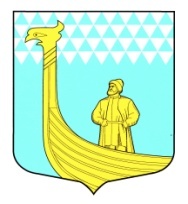 АДМИНИСТРАЦИЯМУНИЦИПАЛЬНОГО ОБРАЗОВАНИЯВЫНДИНООСТРОВСКОЕ СЕЛЬСКОЕ  ПОСЕЛЕНИЕВолховский муниципальный районЛенинградская областьдеревня Вындин Островул. Школьная, д.1 апроект  ПОСТАНОВЛЕНИЕот «____»  января 2014 года                                                 №_______Об утверждении Положения о порядке  разработки и утверждения должностной  инструкции муниципального служащегоадминистрации  МО Вындиноостровское сельское поселение            В соответствие с Федеральным законом от 02.03.2007 года № 25-ФЗ «О муниципальной службе в Российской Федерации», от 25.12.2008 N 273-ФЗ "О противодействии коррупции", в целях определения единого порядка разработки должностной инструкции муниципального служащего, создания организационно-правовой основы служебной деятельности муниципального служащего, повышения ответственности муниципального служащего, повышения ответственности муниципального служащего за результат его деятельности администрация МО Вындиноостровское сельское поселение постановляет:Утвердить прилагаемое Положение о порядке разработки и утверждения должностной инструкции муниципального служащего  администрации МО Вындиноостровское сельское поселение согласно приложению № 1.Специалисту по делопроизводству и кадровой службе Ялгиной Н.В   организовать разработку должностных инструкций.Ознакомить работников администрации МО Вындиноостровское сельское поселение с должностными инструкциями под роспись.Данное постановление подлежит официальному опубликованию в средствах массовой информации и размещению на официальном сайте муниципального образования.Настоящее постановление вступает в силу со дня его официального опубликования.Контроль за исполнением настоящего постановления оставляю за собой. Глава  администрации                                                                М.ТимофееваПОЛОЖЕНИЕо порядке разработки и утверждения должностнойинструкции муниципального служащего в администрацииМО Вындиноостровское сельское поселение.Настоящее Положение определяет основные требования к порядку разработки, согласования, утверждения, введения в действие, а также структуру и содержание должностной инструкции муниципального служащего Администрации МО Вындиноостровское сельское поселение (далее по тексту - должностная инструкция).I. Общие положения            1. Должностная инструкция - основной организационно-правовой документ, определяющий правовое положение, квалификационные требования, права, обязанности и полномочия муниципального служащего, ответственность муниципального служащего Администрации поселения при осуществлении им служебной деятельности, а также порядок служебного взаимодействия муниципального служащего и показателей оценки эффективности и результативности деятельности муниципального служащего Администрации поселения.           2. Должностная инструкция призвана содействовать:         2.1. правильности подбора, расстановки и закреплению кадров;         2.2. совершенствованию функционального и технического разделения труда между руководителями и специалистами при выполнении ими задач, возложенных на структурное подразделение,  иными муниципальными нормативными правовыми актами.        3. Должностная инструкция разрабатывается в соответствии с Регламентом работы Администрации МО Вындиноостровское сельское поселение и Типовой должностной инструкцией (приложение N 1) исходя из задач и функций, возложенных на конкретное структурное подразделение, в соответствии со штатным расписанием Администрации поселения с соблюдением требований законодательства Российской Федерации и Ленинградской  области о муниципальной службе, муниципальных нормативных правовых актов.         4. Должностная инструкция разрабатывается по каждой штатной должности  Администрации МО Вындиноостровское сельское поселение и носит обезличенный характер. В случае наличия одноименных должностей и выполнения муниципальными служащими различных должностных обязанностей разрабатываются индивидуальные должностные инструкции с указанием основной трудовой функции.        5. Специалист Администрации МО Вындиноостровское сельское поселение  ответственный за кадровую службу, обязан ознакомить муниципального служащего с должностной инструкцией под роспись при заключении трудового договора, муниципального служащего - при перемещении на другую должность муниципальной службы, а также при временном исполнении обязанностей по должности и совмещении должностей с обязательным указанием даты ознакомления, должности и расшифровки подписи в листе ознакомления (приложение N 2).II. Требования, предъявляемые к содержаниюдолжностной инструкции6. Ниже заголовка "ДОЛЖНОСТНАЯ ИНСТРУКЦИЯ" указывается полное наименование конкретной муниципальной должности и структурного подразделения Администрации МО Вындиноостровское сельское поселение. 7. Должностная инструкция состоит из следующих разделов:I. Общие положения.II. Квалификационные требования.III. Должностные обязанности.IV. Права и должностные полномочия.V. Ответственность.VI. Служебное взаимодействие.VII. Показатели эффективности и результативности деятельности.8. В разделе I "Общие положения" указываются:8.1. полное наименование должности муниципальной службы с указанием структурного подразделения и место в Реестре должностей муниципальной службы Администрации МО Вындиноостровское сельское поселение;8.2. порядок назначения и освобождения от занимаемой должности;8.3. непосредственная подчиненность;8.4. наличие и состав подчиненных муниципальных служащих (если таковые имеются);8.5. порядок замещения по другой должности временно отсутствующего работника, когда это вызвано производственной необходимостью.9. Раздел II "Квалификационные требования" содержит:9.1. квалификационные требования к уровню профессионального образования, стажу муниципальной (государственной) службы или стажу работы по специальности, профессиональным знаниям и навыкам, необходимым для исполнения должностных обязанностей, установленных должностной инструкцией;9.2. конкретизированные положения требований к знаниям, необходимым для исполнения должностных обязанностей:Конституции РФ, федеральных законов, указов Президента РФ, постановлений Правительства РФ, областных законов, постановлений и распоряжений Губернатора Ленинградской области, постановлений и распоряжений Администрации области, Уставом МО Вындиноостровское сельское поселение, муниципальных нормативных правовых актов;9.3. конкретизированные положения требований к навыкам, необходимым для исполнения должностных обязанностей (например:  навыки ведения деловых переговоров, аналитической работы и контроля, публичных выступлений, разрешения конфликтов, навыки работы на компьютере на уровне пользователя с программами Microsoft Office, Outlook Express, Internet Explorer, навыки работы с правовой системой  "Консультант Плюс", навыки использования телефонной, факсимильной связи, копировальной техники.10. Раздел III "Должностные обязанности" включает:10.1. обязанности муниципального служащего по соблюдению основных обязанностей, ограничений и запретов, связанных с прохождением муниципальной службы, установленных Федеральными законами от 02.03.2007 N 25-ФЗ "О муниципальной службе в Российской Федерации", от 25.12.2008 N 273-ФЗ "О противодействии коррупции";10.2. конкретные обязанности муниципального служащего с учетом задач и функций структурного подразделения с подробным изложением основных направлений служебной деятельности. Должностные обязанности должны отражать реально выполняемую работу и ее детальное описание, а также требования к уровню выполнения;10.3. обязанности по своевременному и качественному выполнению заданий, распоряжений и указаний, вышестоящих в порядке подчиненности руководителей, отданные в пределах их должностных полномочий;10.4. обязанности уведомлять Главу администрации, своего непосредственного руководителя, органы прокуратуры и другие государственные органы обо всех случаях обращения к муниципальному служащему каких-либо лиц в целях склонения его к совершению коррупционных правонарушений;10.5.сообщать непосредственному руководителю о личной заинтересованности при исполнении должностных обязанностей, которая может привести к конфликту интересов, и принимать меры по предотвращению и недопущению любой возможности возникновения конфликта интересов на муниципальной службе;10.6. принимать меры по предотвращению возникновения личной заинтересованности у подчиненных муниципальных служащих или урегулированию конфликта интересов на муниципальной службе;10.7. обязанности в целях предотвращения конфликта интересов передать принадлежащие муниципальному служащему ценные бумаги, акции (доли участия, паи в уставном (складочном) капиталах организаций) в доверительное управление в соответствии с законодательством Российской Федерации;10.8. обязанности по консультированию организаций и граждан в пределах компетенции муниципального служащего;10.9. обязанности по соблюдению Регламента работы Администрации, Правил внутреннего трудового распорядка, установленного порядка работы со служебной информацией, правил пожарной безопасности и охраны труда.11. Раздел IV "Права и должностные полномочия" включает:11.1. основные права муниципального служащего, установленные Федеральным законом от 02.03.2007 N 25-ФЗ "О муниципальной службе в Российской Федерации";11.2. конкретные права и должностные полномочия, необходимые муниципальному служащему для выполнения возложенных на него должностных обязанностей. 12. В разделе V "Ответственность" указывается мера ответственности за неисполнение или ненадлежащее исполнение муниципальным служащим, а также его подчиненными (при наличии), возложенных на него должностных обязанностей, предусмотренных должностной инструкцией.В данном разделе указывается, несет ли муниципальный служащий материальную ответственность за возможный имущественный ущерб, связанный с характером служебной деятельности (данное положение отражается в должностной инструкции при наличии договора о материальной ответственности).В соответствии со статьей 12 Федерального закона от 02.03.2007 N 25-ФЗ "О муниципальной службе в Российской Федерации" в раздел VI "Ответственность" включается условие: в случае исполнения (либо дачи) неправомерного поручения муниципальный служащий несет дисциплинарную, гражданско-правовую или уголовную ответственность в порядке, установленном федеральными законами.13. Раздел VI "Служебное взаимодействие" должен отражать служебные взаимоотношения и взаимодействие муниципального служащего по замещаемой должности с должностными лицами других органов государственной власти, органов местного самоуправления, предприятий, учреждений, организаций исходя из возложенных на него функций, должностных обязанностей, полномочий.В данном разделе перечисляется круг должностных лиц, с которыми муниципальный служащий вступает в служебные взаимоотношения и обменивается информацией, определяется порядок подписания, согласования и утверждения документов.14. В раздел VII "Показатели эффективности и результативности деятельности" включаются следующие положения:"Результаты служебной деятельности характеризуются показателями: количеством (объемом) выполняемых работ,качеством выполняемых работ,соблюдением сроков выполнения работ, уровнем служебной загруженности,новизной работ, разнообразием и комплексностью работ,самостоятельностью выполнения служебных заданий.Профессиональная служебная деятельность муниципального служащего считается эффективной и результативной, если: должностные обязанности исполняются на высоком профессиональном уровне; постоянно поддерживается необходимый уровень знаний; при исполнении должностных обязанностей строго соблюдается действующее законодательство; строго соблюдаются установленные сроки; на высоком уровне поддерживается служебная и трудовая дисциплина".III. Порядок составления, согласования, утвержденияи введения в действие должностной инструкции15.Должностные инструкции муниципальных служащих разрабатываются специалистом кадровой службы и утверждаются Главой Администрации МО Вындиноостровское сельское поселение. 16. Должностная инструкция вступает в силу со дня ее утверждения и действует до замены новой должностной инструкцией, разработанной и утвержденной в соответствии с настоящим Положением. Внесение изменений и дополнений в действующую должностную инструкцию производится в соответствии с настоящим Порядком утверждением новой должностной инструкции.  17. Внесение изменений и дополнений в должностную инструкцию допускается при необходимости перераспределения должностных обязанностей в связи с изменением организационных или технологических условий труда в  Администрации на основании соответствующего распорядительного акта Главы Администрации и доводятся до служащих под расписку не менее чем за два месяца до их введения. В целях своевременного обновления должностных инструкций они пересматриваются не реже одного раза в два года.18. Первый экземпляр должностной инструкции хранится в Администрации МО Вындиноостровское сельское поселение в личном деле муниципального служащего, копия должностной инструкции, заверенная в установленном порядке, выдается работнику под расписку.19. Должностная инструкция является обязательной для исполнения муниципальным служащим со дня его ознакомления с инструкцией под роспись и до перемещения на другую должность или увольнения.20. Срок хранения должностной инструкции после замены новой - 3 года                                                                                                                      Приложение N 1к Положению о порядке разработки и утверждения должностной инструкциимуниципального служащего Администрации МО Вындиноостровское сельское поселение                                     УТВЕРЖДАЮ:      ________________________________                    (наименование должности              руководителя, утверждающего                    должностную инструкцию)      ________________________________             (подпись)                                   "____" _____________________ г.ТИПОВАЯ ДОЛЖНОСТНАЯ ИНСТРУКЦИЯ______________________________________________________(наименование должности муниципальной службы)______________________________________________________(наименование структурного подразделения)I. Общие положения1. Должность _________________________________________ в соответствии                                    (наименование должности муниципальной службы)с Реестром должностей  муниципальной  службы  в администрации МО Вындиноостровское сельское поселение является должностью муниципальной службы, относящейся к ___________________________ группе должностей муниципальной службы.    2. __________________________________________ назначается Главой Администрации МО Вындиноостровское сельское поселение(наименование должности муниципальной службы)на должность  муниципальной  службы,  на условиях письменного трудового договора, заключенного на ____________________ срок, освобождается от занимаемой должности по согласованию с  Главой Администрации МО Вындиноостровское сельское поселение.    3. ___________________________________________________ подчиняется                              (наименование должности муниципальной службы)непосредственно ___________________________________________________                                           (наименование должности непосредственного руководителя)    4. __________________________________________________ имеет в своем                         (наименование должности муниципальной службы)подчинение  ___ муниципальных  служащих  (указывается при наличии).    5. В период временного отсутствия __________________________________                                                                    (наименование должности   муниципальной службы)его должностные обязанности исполняет ______________________________                                                                                                 (наименование должности муниципальной службы)II. Квалификационные требования    6. Для замещения должности _______________________________________                                                                                      (наименование должности  муниципальной службы)к муниципальному служащему предъявляют следующие квалификационныетребования:    6.1. ______________________________ профессиональное  образование  по                                          (уровень образования)специализации ____________________________________________________;   6.2. стаж муниципальной или государственной гражданской службы (государственной службы иных видов) не менее _____ лет или стаж работы по специальности не менее ____ лет (для замещения высших, главных  должностей муниципальной службы);6.3. знание:- Конституции Российской Федерации,- Устава МО Вындиноостровское сельское поселение,    - федеральных законов и  иных  нормативных  правовых актов  РоссийскойФедерации;    - областных законов  и  иных  нормативных  правовых  актов Ленинградской области;    - муниципальных нормативных правовых актов;- основ организации труда,- порядка и условий прохождения муниципальной службы,- норм делового общения,-правил внутреннего трудового распорядка Администрации МО Вындиноостровское сельское поселение,- основ делопроизводства,- (порядка работы с информацией, составляющей государственную и служебную тайну, - для высших должностей муниципальной службы),- иных правовых актов, необходимых для осуществления деятельности в рамках должностной инструкции;6.4. профессиональные навыки:(для младших должностей муниципальной службы):- исполнительской дисциплины;                                      
- эффективной организации своего рабочего времени;                 
- умения избегать конфликтных ситуаций;                            
- владения компьютерной техникой, оргтехникой                       (для старших должностей муниципальной службы):-  работы с законодательными и нормативными актами;                 
- организации и планирования выполнения порученных заданий;        
- умения эффективно и последовательно организовать работу          
- по взаимодействию с организациями, гражданами;                   
- умения избегать конфликтных ситуаций;                            
- эффективной организации работы;                                  
- работы в конкретной сфере деятельности;                          
- исполнительской дисциплины;                                      
- работы в коллективе;                                             
- подготовки делового письма;                                      
- владения компьютерной техникой, оргтехникой;                     
- владения необходимыми программными продуктами                     (для высших и главных должностей муниципальной службы): - управления персоналом;                                           
- оперативного принятия и реализации управленческих и иных решений;
- прогнозирования последствий принятых решений;                    
- ведения деловых переговоров;                                     
- работы по взаимосвязи с государственными и иными органами,       
- ведомствами, организациями, гражданами;                          
- предупреждения и разрешения конфликтов;                          
- подготовки делового письма;                                      
- владения компьютерной техникой и необходимыми программными       
продуктами;                                                      
- планирования и организации рабочего времени; делегирования       
полномочий подчиненным;                                          
- постановки перед подчиненными достижимых задач;                  
- недопущения личностных конфликтов с подчиненными сотрудниками,   
- коллегами и вышестоящими руководителями;                         
- иметь склонность к гибкости и компромиссам при решении проблем в конфликтных ситуациях                                          III. Должностные обязанности    7. В должностные обязанности _____________________________________                                                                (наименование должности  муниципальной службы)входят:7.1. соблюдать Конституцию Российской Федерации, федеральные конституционные законы, федеральные законы, иные нормативные правовые акты Российской Федерации, конституции (уставы), законы и иные нормативные правовые акты субъектов Российской Федерации, Устава МО Вындиноостровское сельское поселение и иные муниципальные правовые акты и обеспечивать их исполнение;7.2. соблюдать при исполнении должностных обязанностей права и законные интересы граждан и организаций;7.3. соблюдать установленные в Администрации поселения Правила внутреннего трудового распорядка, Регламент работы Администрации МО Вындиноостровское сельское поселение, порядок работы со служебной информацией, правила пожарной безопасности и охраны труда;7.4. поддерживать уровень квалификации, необходимый для надлежащего исполнения должностных обязанностей;7.5. не разглашать сведения, составляющие государственную и иную охраняемую федеральными законами тайну, а также сведения, ставшие ему известными в связи с исполнением должностных обязанностей, в том числе сведения, касающиеся частной жизни и здоровья граждан или затрагивающие их честь и достоинство;7.6. беречь государственное и муниципальное имущество, в том числе предоставленное ему для исполнения должностных обязанностей;7.7. представлять в установленном порядке предусмотренные законодательством Российской Федерации сведения о себе и членах своей семьи, а также сведения о полученных им доходах (расходах) и принадлежащем ему на праве собственности имуществе, являющихся объектами налогообложения, об обязательствах имущественного характера (далее - сведения о доходах (расходах), об имуществе и обязательствах имущественного характера);7.8. сообщать Главе Администрации МО Вындиноостровское сельское поселение о выходе из гражданства Российской Федерации в день выхода из гражданства Российской Федерации или о приобретении гражданства иностранного государства в день приобретения гражданства иностранного государства;7.9. соблюдать ограничения, выполнять обязательства, не нарушать запреты, которые установлены Федеральным законом от 02.03.2007 N 25-ФЗ "О муниципальной службе в Российской Федерации" и другими федеральными законами;7.10. сообщать Главе Администрации МО Вындиноостровское сельское поселение о личной заинтересованности при исполнении должностных обязанностей, которая может привести к конфликту интересов, и принимать меры по предотвращению и недопущению любой возможности возникновения конфликта интересов на муниципальной службе;7.11. уведомлять Главу Администрации МО Вындиноостровское сельское поселение, своего непосредственного руководителя, органы прокуратуры и другие государственные органы обо всех случаях обращения к муниципальному служащему каких-либо лиц в целях склонения его к совершению коррупционных правонарушений;7.12. принимать меры по предотвращению возникновения личной заинтересованности у подчиненных муниципальных служащих или урегулированию конфликта интересов на муниципальной службе в подведомственном структурном подразделении (включается для руководителей структурного подразделения);7.13. в целях предотвращения конфликта интересов передать ценные бумаги, акции (доли участия, паи в уставном (складочном) капиталах организаций) в доверительное управление в соответствии с законодательством Российской Федерации;7.14. своевременно и качественно выполнять распоряжения и указания вышестоящих в порядке подчиненности руководителей, отданные в пределах их должностных полномочий;7.15. консультировать  организации и граждан в пределах своей компетенции;7.16. отказаться от выполнения неправомерного поручения в порядке, предусмотренном частью 2 статьи 12 Федерального закона от 02.03.2007 N 25-ФЗ "О муниципальной службе в Российской Федерации";7.17. _______________________________________________________;IV. Права и должностные полномочия         8.________________________________________________имеет право:                                                                        (наименование должности муниципальной службы)8.1. на ознакомление с документами, устанавливающими его права и обязанности по замещаемой должности муниципальной службы, критериями оценки качества исполнения должностных обязанностей и условиями продвижения по службе;8.2. на обеспечение организационно-технических условий, необходимых для исполнения должностных обязанностей;8.3. на оплату труда и другие выплаты в соответствии с трудовым законодательством, законодательством о муниципальной службе и трудовым договором;8.4. на отдых, обеспечиваемый установлением нормальной продолжительности рабочего (служебного) времени, предоставлением выходных дней и нерабочих праздничных дней, а также ежегодного оплачиваемого отпуска;8.5 на получение в установленном порядке информации и материалов, необходимых для исполнения должностных обязанностей, а также на внесение предложений о совершенствовании деятельности Администрации МО Вындиноостровское сельское поселение;8.6. на участие по своей инициативе в конкурсе на замещение вакантной должности муниципальной службы;8.7. на повышение квалификации в соответствии с муниципальным правовым актом за счет средств местного бюджета;8.8. на защиту своих персональных данных;8.9. на ознакомление со всеми материалами своего личного дела, с отзывами о профессиональной деятельности и другими документами до внесения их в его личное дело, а также на приобщение к личному делу его письменных объяснений;8.10. на объединение, включая право создавать профессиональные союзы, для защиты своих прав, социально-экономических и профессиональных интересов;8.11. на рассмотрение индивидуальных трудовых споров в соответствии с трудовым законодательством, защиту своих прав и законных интересов на муниципальной службе, включая обжалование в суд их нарушений;8.12. на пенсионное обеспечение в соответствии с законодательством Российской Федерации;8.13. с предварительным письменным уведомлением Главы Администрации МО Вындиноостровское сельское поселение на выполнение иной оплачиваемой работы, если данная работа не повлечет за собой конфликт интересов и если иное не предусмотрено Федеральным законом от 02.03.2007 N 25-ФЗ "О муниципальной службе в Российской Федерации";8.14. 8.15. и другие права, установленные действующим законодательством.V. Ответственность    9. __________________________________________ несет дисциплинарную                            (наименование должности муниципальной службы)ответственность   в  соответствии   с   действующим  законодательством  занеисполнение или ненадлежащее исполнение  по его вине  возложенных на него должностных    обязанностей,    предусмотренных    настоящей должностной инструкцией и иными нормативными актами:9.1. несоблюдение Регламента работы Администрации МО Вындиноостровское сельское поселение, Правил внутреннего трудового распорядка Администрации поселения, правил пожарной безопасности и охраны труда;9.2. разглашение сведений, составляющих государственную и иную охраняемую законом тайну, а также сведений, ставших ему известными в связи с исполнением должностных обязанностей;9.3. действие или бездействие, влекущие нарушение прав и законных интересов граждан, юридических лиц;9.4. несоблюдение ограничений и запретов, связанных с муниципальной службой, установленных законодательством Российской Федерации;9.5. за несвоевременное, некачественное выполнение заданий, распоряжений и указаний вышестоящих в порядке подчиненности руководителей, за исключением неправомерных поручений;9.6. несвоевременное рассмотрение в пределах своих должностных обязанностей обращений граждан и общественных объединений, учреждений, организаций, государственных органов и органов местного самоуправления.10. ____________________________________ в соответствии с действующим                                                       (наименование должности муниципальной службы)законодательством несет  материальную ответственность за ущерб,  связанный с характером служебной деятельности.    11. В случае   исполнения   (либо  дачи)    неправомерного   поручения_____________________________________________ несет дисциплинарную,                  (наименование должности муниципальной службы)гражданско-правовую или уголовную ответственность в порядке, установленном федеральными законами.VI. Служебное взаимодействие   12. В   процессе    осуществления    своей    служебной    деятельности_____________________________________________________самостоятельно                                         (наименование должности муниципальной службы)и (или) по поручению __________________________________________________________________                     (наименование непосредственного руководителя, иного должностного лица)взаимодействует:- с  Администрацией Нижнеилимского муниципального района;- с федеральными органами государственной власти и органами государственной власти Ленинградской области;- с территориальной избирательной комиссией;- с другими предприятиями, учреждениями и организациями;- с гражданами.VII. Показатели эффективностии результативности деятельности    13. Результаты служебной деятельности _____________________________                                                                    (наименование должности   муниципальной службы)характеризуются показателями:- количеством (объемом) выполняемых работ,- качеством выполняемых работ,- соблюдением сроков выполнения работ,- уровнем служебной загруженности,- новизной работ,- разнообразием и комплексностью работ,- самостоятельностью выполнения служебных заданий.    14. Профессиональная служебная деятельность _______________________                                                                      (наименование должности муниципальной службы)считается  эффективной  и  результативной, если:  должностные  обязанности исполняются на  высоком профессиональном уровне;  постоянно поддерживается необходимый уровень знаний; при исполнении должностных обязанностей строго соблюдается действующее законодательство; строго соблюдаются установленные сроки; на высоком уровне поддерживается служебная и трудовая дисциплинаПриложение N 2к Положениюо порядке разработки и утверждениядолжностной инструкциимуниципального служащегоЛИСТ ОЗНАКОМЛЕНИЯМУНИЦИПАЛЬНОГО СЛУЖАЩЕГО С ДОЛЖНОСТНОЙ ИНСТРУКЦИЕЙ___________________________________________________(наименование должности муниципальной службы)___________________________________________________(наименование структурного подразделения)                                                                                                                           Приложение № 1Утверждено  постановлением администрации МО Вындиноостровское сельское поселениеот «____»   декабря  . № ____  С инструкцией ознакомлен(а)(подпись)(расшифровка подписи)(дата ознакомления)№ п/пДолжность по штатуФамилия, имя, отчество сотрудника  Администрации МО Вындиноостровское сельское поселениеПодпись сотрудника  Администрации МО Вындиноостровское сельское поселение дата получения копии должностной инструкции на руки12341